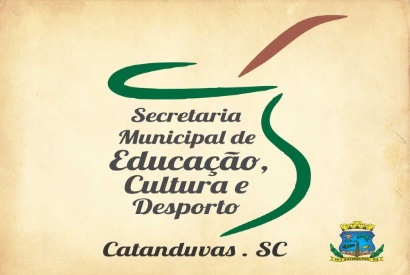 AULA 01 – SEQUÊNCIA DIDÁTICA 1-Atividade: Lua Observe a foto da impressionante sombra terrestre durante eclipse lunar, é uma linda imagem que foi divulgada pela NASA, 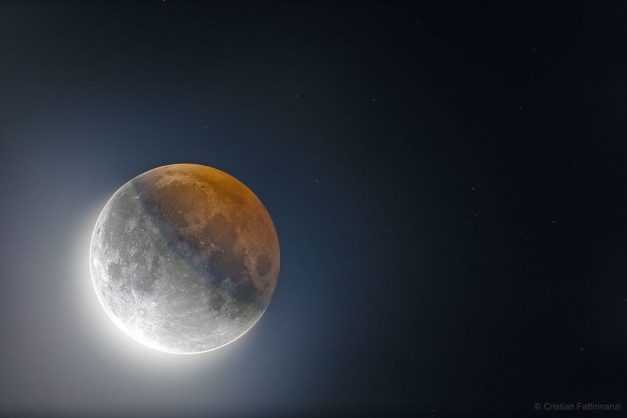 2-Atividade: A Sombra que a Lua produz, leia com atenção.O que é sombra e o como ela se forma;Observe as sombras produzidas pela luz do sol, no ambiente em que você vive, fora ou dentro de casa.  As sombras são formadas quando a trajetória da luz é interceptada por um obstáculo. Quando a fonte de luz está na frente de um objeto, a sombra sempre aparece atrás dele. OBSERVE ESSAS IMAGENS.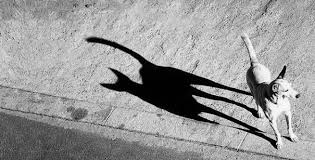 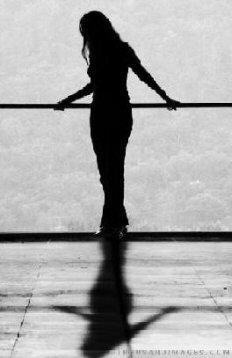 Através de observação pretendemos que as crianças percebam as sombras produzidas pelo sol3-Atividade a ser realizada é a seguinte.No primeiro momento a criança vai brincar com as sombras de seu próprio corpo, fazendo movimentos variados e observando o que acontece. A seguir observe alguns objetos e a sombra que eles produzem, desenhe as sombras feitas pelos objetos, podem ser feitos o desenho no chão mesmo, ou em folha de papel ou no caderno, o importante é o registro, que pode ser feito por fotos ou por filmagens. 